GÖREV TANIM FORMUBİRİMİ: STRATEJİ GELİŞTİRME DAİRE BAŞKANLIĞIALT BİRİM: BÜTÇE VE PERFORMANS ŞUBE MÜDÜRLÜĞÜGÖREV ADI: BÜTÇE GÖREVLİSİ 1 / UZMAN VEYA UZMAN YARDIMCISIGÖREV AMACI: Üniversite performans programı doğrultusunda, yasal düzenlemeler ve belirlenen standartlara uygun olarak bütçe ve yatırım programının hazırlanmasını sağlamak, bütçe ve yatırım programı uygulamalarını, takip etmek, analiz etmek, raporlamak.İLGİLİ MEVZUAT:                                                                                                                                                 5018 sayılı Kamu Mali Yönetimi ve Kontrol Kanunu                                                                                                                                                                                                                                                                                                                                                                                                                                                                                                                                                                                                            657 sayılı Devlet Memurları Kanunu                                                                                                                                     2547 sayılı Yükseköğretim Kanunu                                                                                                                      2914 sayılı Yükseköğretim Personel Kanunu                                                                                                       3843 sayılı Yükseköğretim Kurumlarında İkili Öğretim Yapılması Hakkındaki Kanun                                             Yılı Merkezi Yönetim Bütçe Kanunu ve İkincil Düzenlemeleri                                                                                                                                      Yılı Yatırım Programının Uygulanması, Koordinasyonu ve İzlenmesine Dair Bakanlar Kurulu Kararı Kamu İdarelerinde Stratejik Planlamaya İlişkin Usul ve Esaslar Hakkında Yönetmelik                                     Strateji Geliştirme Birimlerinin Çalışma Usul ve Esasları Hakkındaki Yönetmelik                                                 Cari Hizmet Maliyetlerine Öğrenci Katkısı Hakkında Bakanlar Kurulu Kararı                                                  GÖREVLERHazırlanan bütçe hazırlama yazısı ve dokümanlarını birimlere zamanında göndermek,Birimlerce bütçe tekliflerinin Başkanlığa sunulması çalışmalarını takip etmek,Kurum ve birim bütçe tekliflerinin e-bütçe sistemi ve Başkanlıkça kullanılan diğer yönetim bilgi sistemlerine girişini yapmak,Onaylanan bütçe dağılımını bildirmek üzere gerekli yazışma vb. işlemleri yürütmek,Uygun görülen Bütçe Aktarma ve ödenek kaydı işlemlerini gerçekleştirmek,Başta yurtdışına gönderilecek öğretim elemanları için YÖK olmak üzere çeşitli kurumlarca ve kişilerce sağlanan şartlı bağış ve yardımların bütçe kaydı işlemlerini yapmak,Diğer bütçe kaydı işlemlerini yapmak,Birimlerce talep edilen ve/veya Başkanlıkça belirlenen sürelerde, uygun görülmesi halinde ödenek gönderilmesi iş ve işlemlerini yapmak,Hazırlanan yatırım programı hazırlama yazısı ve dokümanlarını birimlere zamanında göndermek,Yatırımcı birimlerden yatırım programı tekliflerinin Başkanlığa sunulması çalışmalarını takip etmek,Yatırım Programındaki toplu projelerin detay programını hazırlamak,      Üniversitenin bütçesinin ilk altı aylık uygulama sonuçları ile ikinci altı aya ilişkin beklentiler ve hedeflerinin Kurumsal Mali Durum ve Beklentiler Raporuyla raporlanmasına ilişkin çalışmaları yapmak,Stratejik Plan ve Yıllık Performans Programına uygun olarak, bütçe hazırlama rehberi doğrultusunda, kurumsal olarak üniversite bütçesinin hazırlanması için gerekli yazı, bilgilendirme, form vb. dokümanları hazırlamak,Stratejik Plan ve Yıllık Performans Programına uygun olarak ve yatırım programı hazırlama rehberi doğrultusunda Üniversite Yatırım Programının hazırlanması için gerekli yazı, bilgilendirme, form vb. dokümanları hazırlamak,Yatırımcı birimlerce, yatırım programındaki projelerin yer, süre, maliyet, ödenek değişiklik taleplerinin, uygun görülmesi halinde gerekli Rektörlük Makamı ve/veya Kalkınma Bakanlığına sunulmak üzere ilgili iş ve işlemleri yapmak,Yatırım programı gerçekleşmelerini dönemler itibariyle ilgili yönetim bilgi sistemlerine girmek, gerekli raporları hazırlamak,Yatırım programının harcama birimlerince yıl içerisindeki uygulamalarını esas alarak Üniversitemizin yıllık yatırım değerlendirme raporlarını hazırlamak,Revize edilen yatırım programı projelerinde, ödenek değişikliği halinde e-bütçe sistemine girişlerinin yapılarak bütçe işlemlerini ilgili birim ve kurumlara bildirmek,Daire Başkanı ve/veya Birim amiri tarafından verilen diğer görevleri yapmaktır.SORUMLULUKLAREtik kurallara uygun davranışlarda bulunmak,  görevlerini yerine getirmek,Mevzuatı takip etmek, değişiklikler hakkında Başkanlığa bilgi vererek ilgili iş ve işlemleri yerine getirmek,Yapacağı iş ve işlemleri,  şeffaflık, hesap verebilirlik ve katılımcılık anlayışı içerisinde ve kamu kaynaklarını verimli kullanılacak biçimde yerine getirmek,Görevi ile ilgili tüm faaliyetlerini mevcut iç kontrol sisteminin tanım ve düzenlemelerine uygun olarak yürütülmesini sağlamaktır.İŞ ÇIKTISI: Sorumlulukları içerisinde yapılan iş ve işlemlere ilişkin sunulmaya hazır, kontrol edilmiş ve paraflanmış her türlü yazı, liste, onay, form, rapor, dosya vb.İLETİŞİM İÇERİSİNDE OLUNAN BİRİMLER: Üniversitenin tüm idari ve akademik birimleri.Görev Tanımını                                                                                                                       Hazırlayan : Mali Hizmetler Uzman Yardımcısı  Taner TURAN              		    İmza :                                                                                                                                                          Onaylayan : Daire Başkanı Şerafettin KÖSE                                                                       İmza :                                                 Görevli  Personel : Mali Hizmetler Uzman Yardımcısı Kübra AYDOĞAN                      İmza :                                               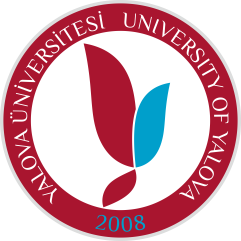 T.C.                                                                                                                                                                                                          YALOVA ÜNİVERSİTESİSTRATEJİ GELİŞTİRME DAİRE BAŞKANLIĞIDoküman No: SGDB.GT.BP.2İlk Yayın Tarihi :Revizyon Tarihi :Revizyon No :Sayfa :YETKİNLİKLERYETKİNLİKLERYETKİNLİKLERTEMEL	      TEKNİK                                                       YÖNETSELTEMEL	      TEKNİK                                                       YÖNETSELTEMEL	      TEKNİK                                                       YÖNETSELBaşarı ve çaba Detaylara önem vermeGelişime ve değişime yatkınlıkİletişim ve ilişki kurma İş ahlakı ve güvenilirlikProblem çözme Sonuç odaklılıkBütçe mevzuatı bilgisie-bütçe, İKİS, KA-YA vb. yönetim bilgi sistemi kullanımıPerformans esaslı bütçelemeStratejik  Yönetim Bilgi Sistemiİzleme, değerlendirme ve raporlama Yatırım programı mevzuatı bilgisiYatırım programı ve projeleri  Mali Analiz BilgisiMicrosoft Office kullanımıResmi yazışma ve dosyalama 